Fakultní základní škola Táborská v Praze1906–2016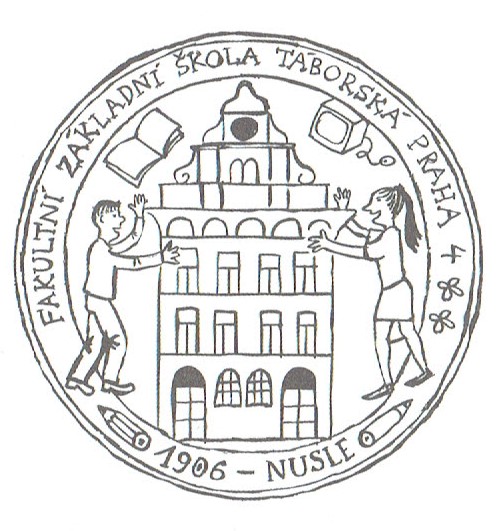 Sbírka básní ke 110. výročí založeníObsah:1. A Adam a Miroslav Jonák, Sto deset let naší školy1. B Nikol Bezděková, Naše škola1. B Oliver Hepnar, Škola1. B Jaroslav Svoboda, Nejlepší škola1. B Vuldasheva Kamila, Naše škola1. B Káťa Tagiltceva, Moje škola1. C Anna Kubíčková, Terezie Krejbychová, Dialog1. C Lucie Linhartová, 110 let školy1. C Antonín Pomahač, Dušan Pomahač, Čepice1. C Vanessa Jordanová, Tak to vidím já1. C Elif a Erdík Daskin, Naše škola2. B Elen Tripalo, Naše škola2. C Danielka Biroščíková, Paní učitelka2. C Teodora Florová, Moje škola2. C Kryštof Laval, Pavla Lavalová, Od pondělí do pátku3. A Alena Kolářová, Stará česká škola Táborská3. A Jakub a Petra Křížovi, Naše škola3. A a 5. B  Adéla a Šárka Vykusová, Naše škola3. A Julie Tranová, Škola c3. B Kallusovi, Ranní kaše3. B Barbora Naarová a babička, Tenkrát v Táborské3. B Anička a František Prokopovi, Pro školu3. C Michal Tůma, Karla Sieglová a Bohumila Sieglová,Přání 110. leté škole3. C Hana Steinbauerová, Blahopřejná veršovánka4. B Michal Daniel Spousta, Babička škola9. B Klára Mattaneli, Jana Wolfová, O století zpátky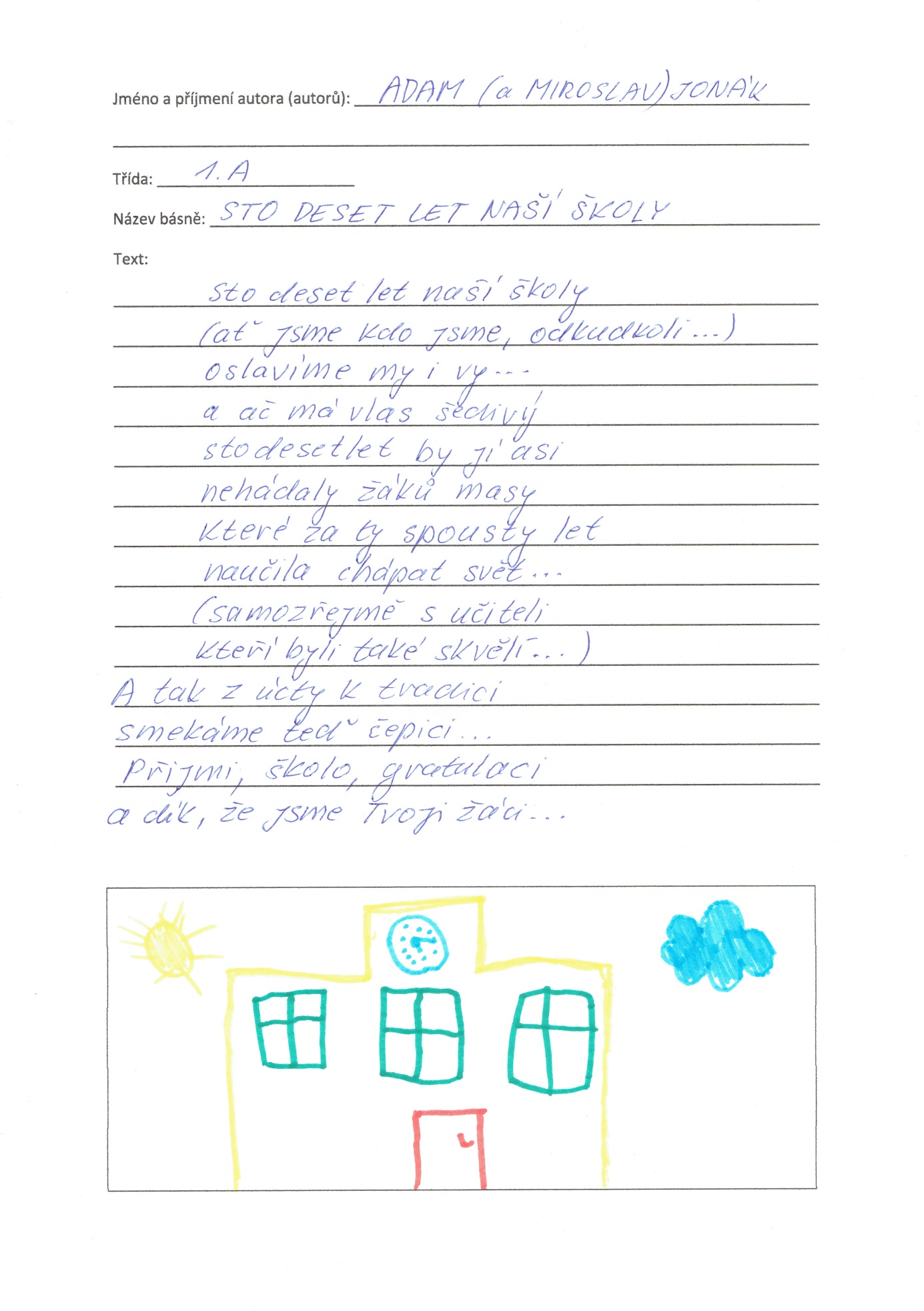 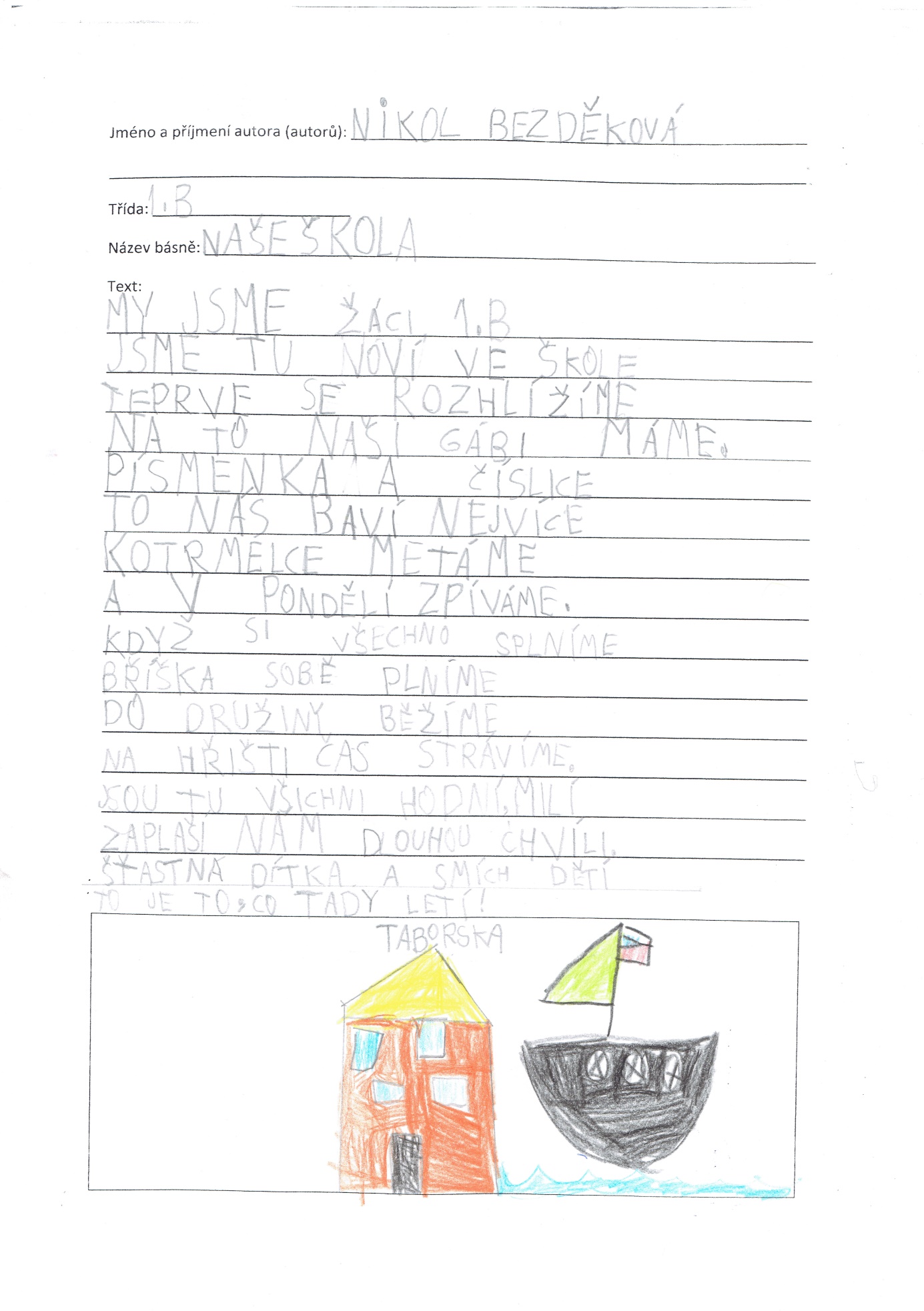 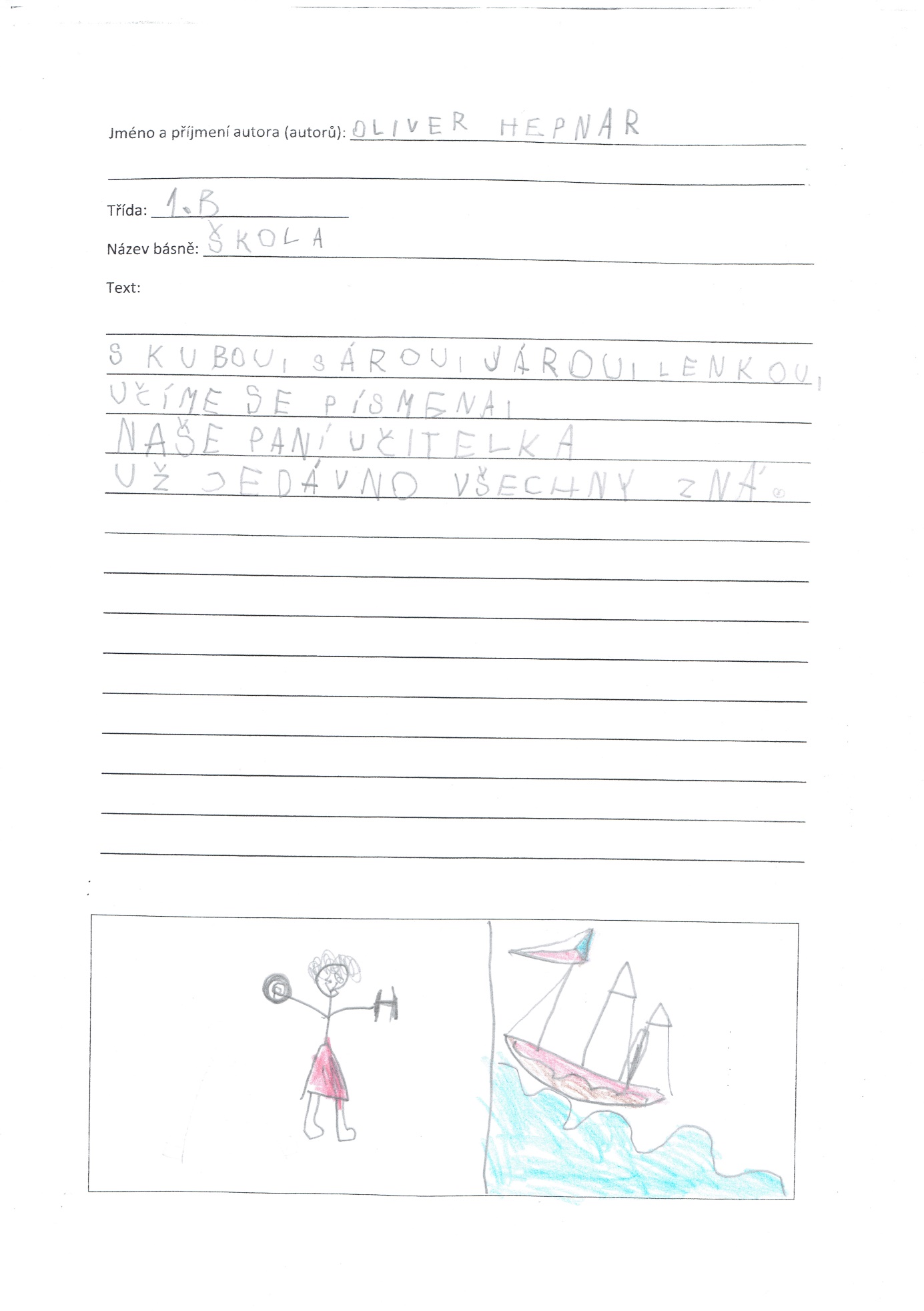 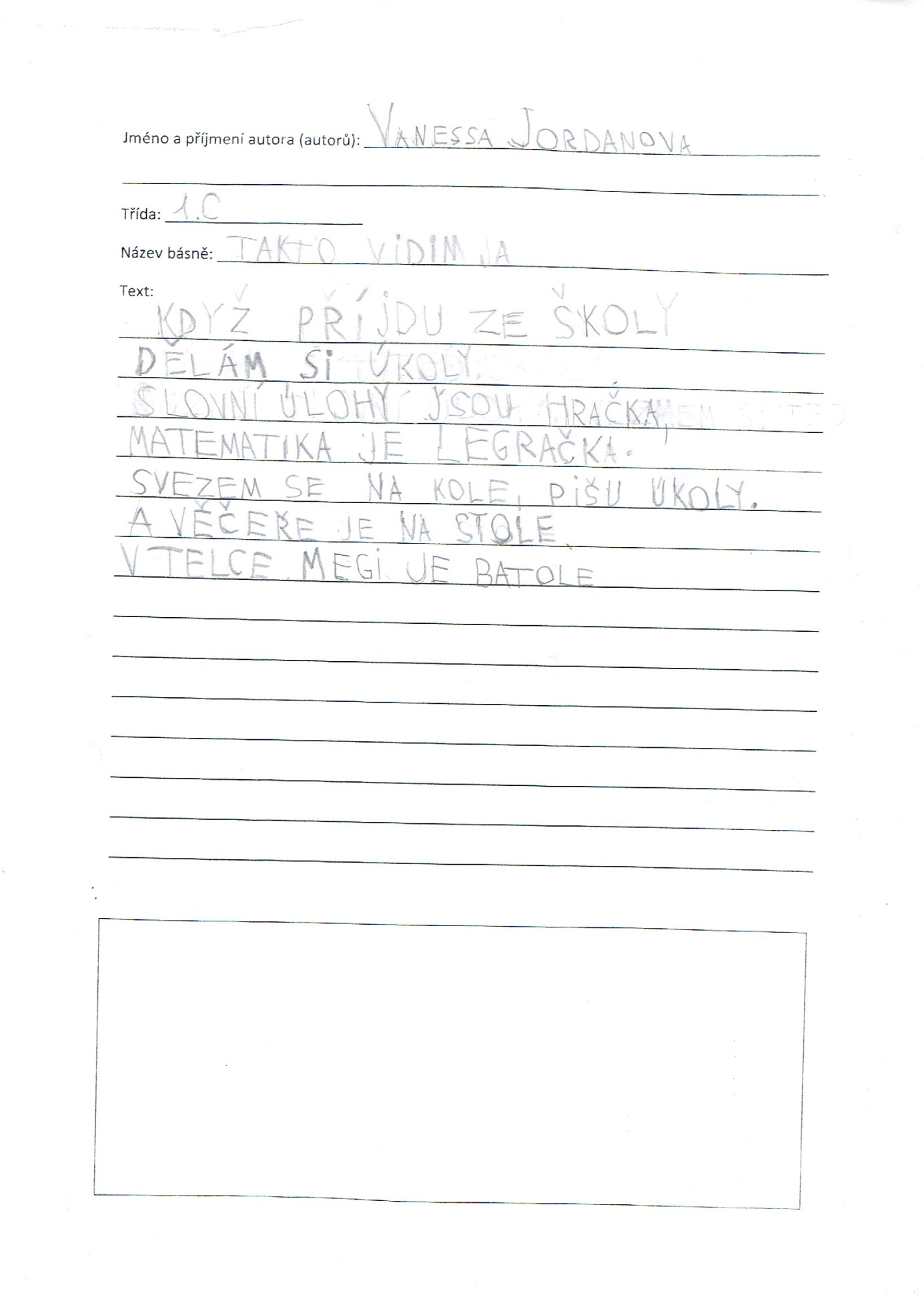 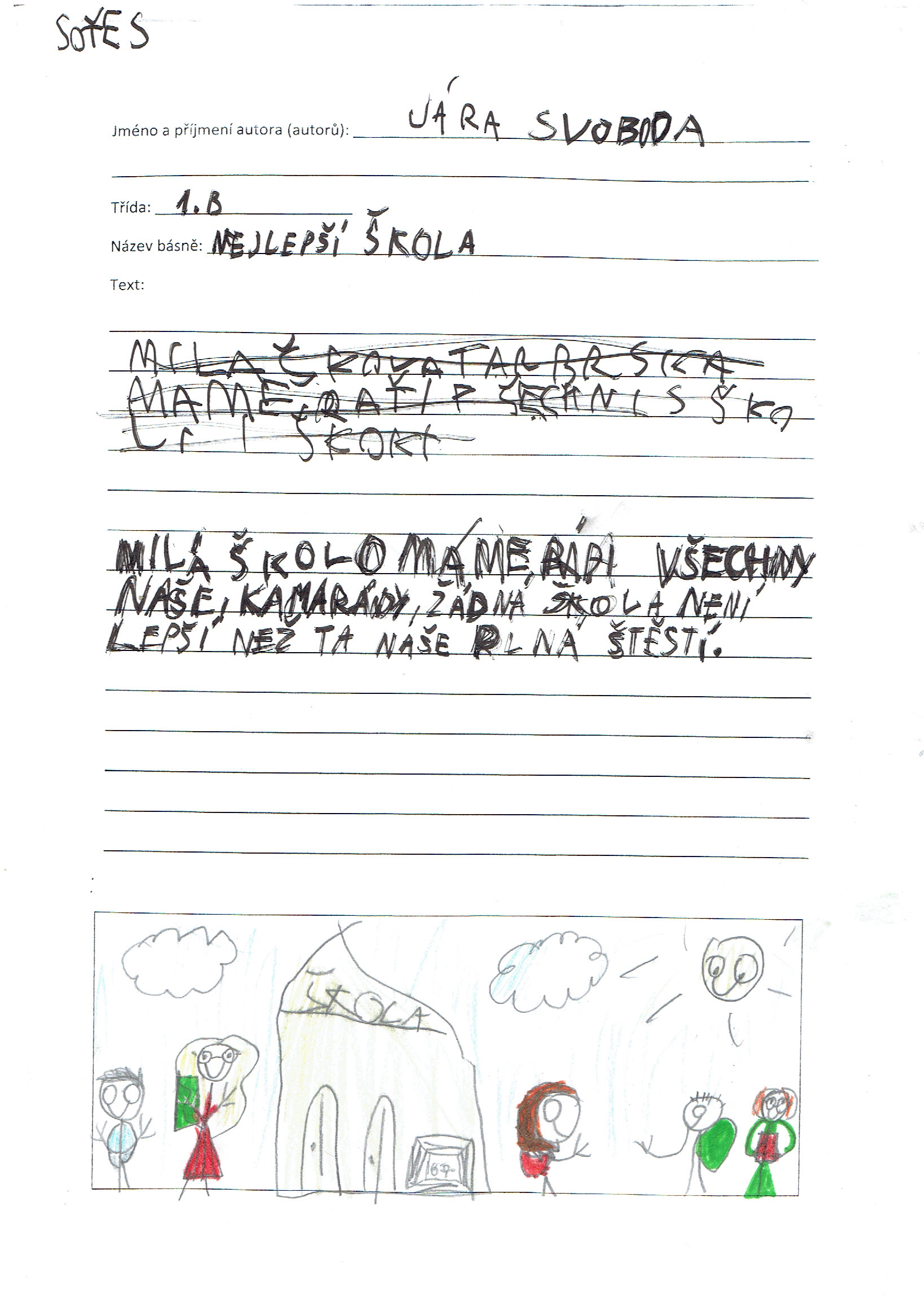 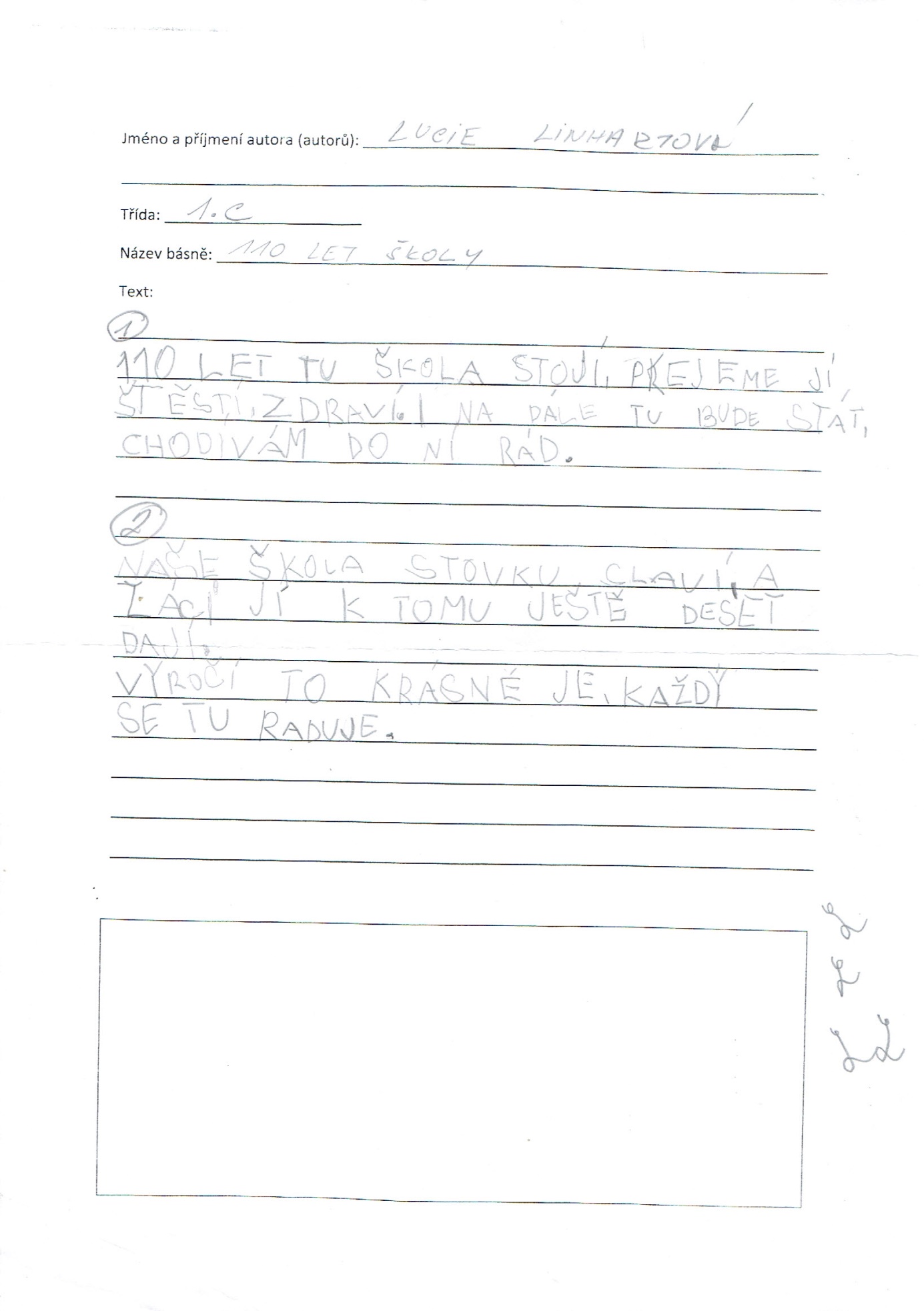 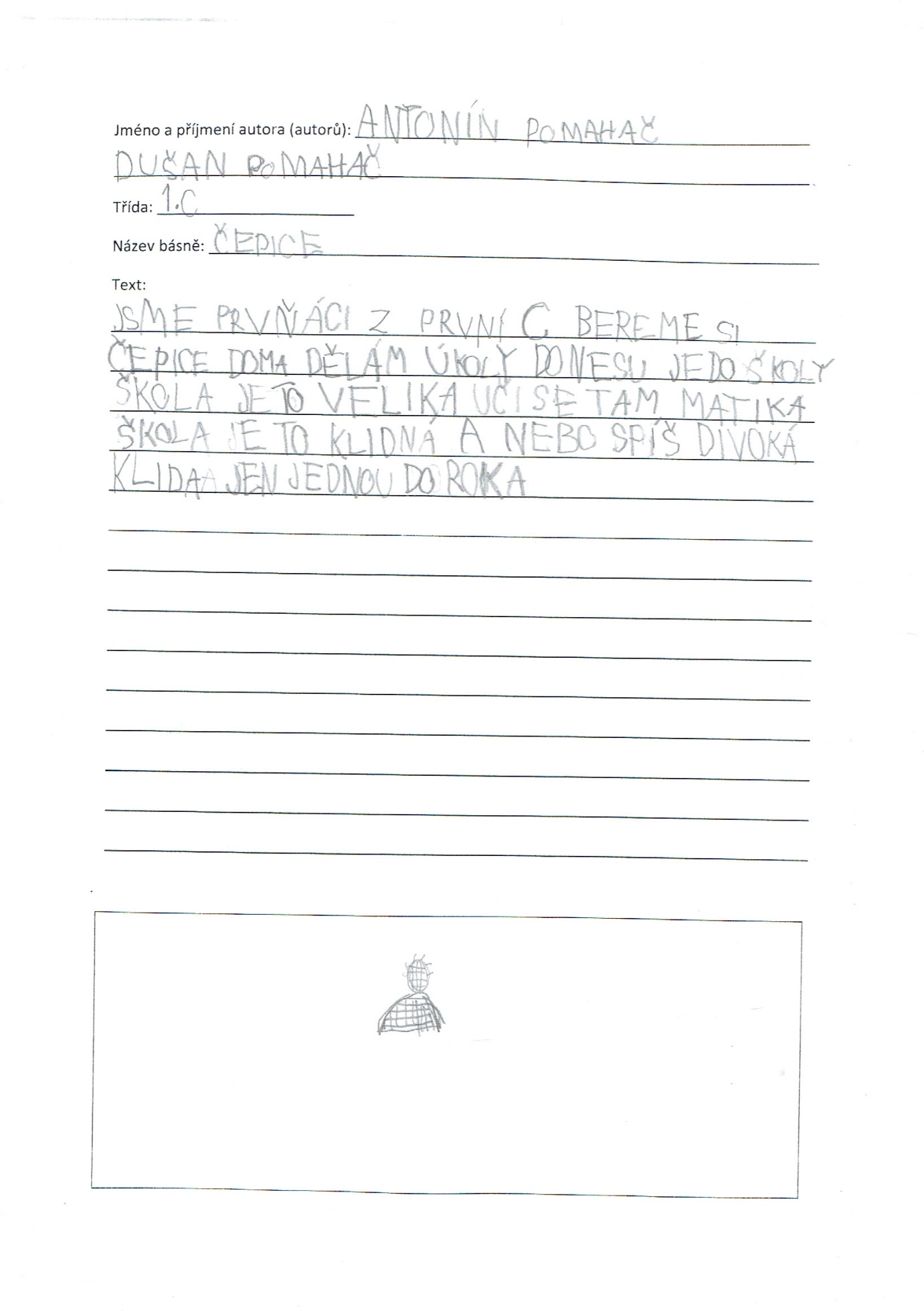 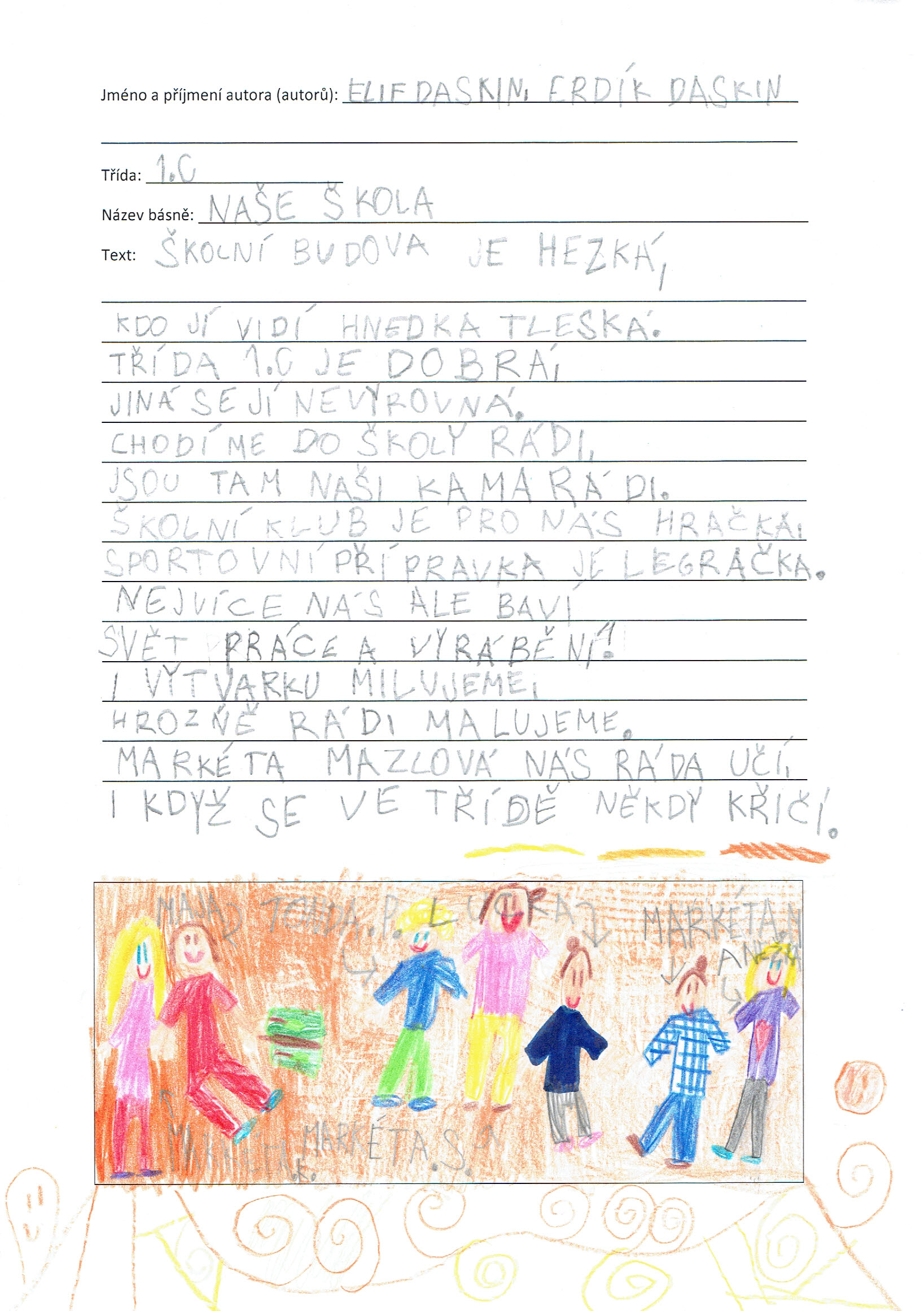 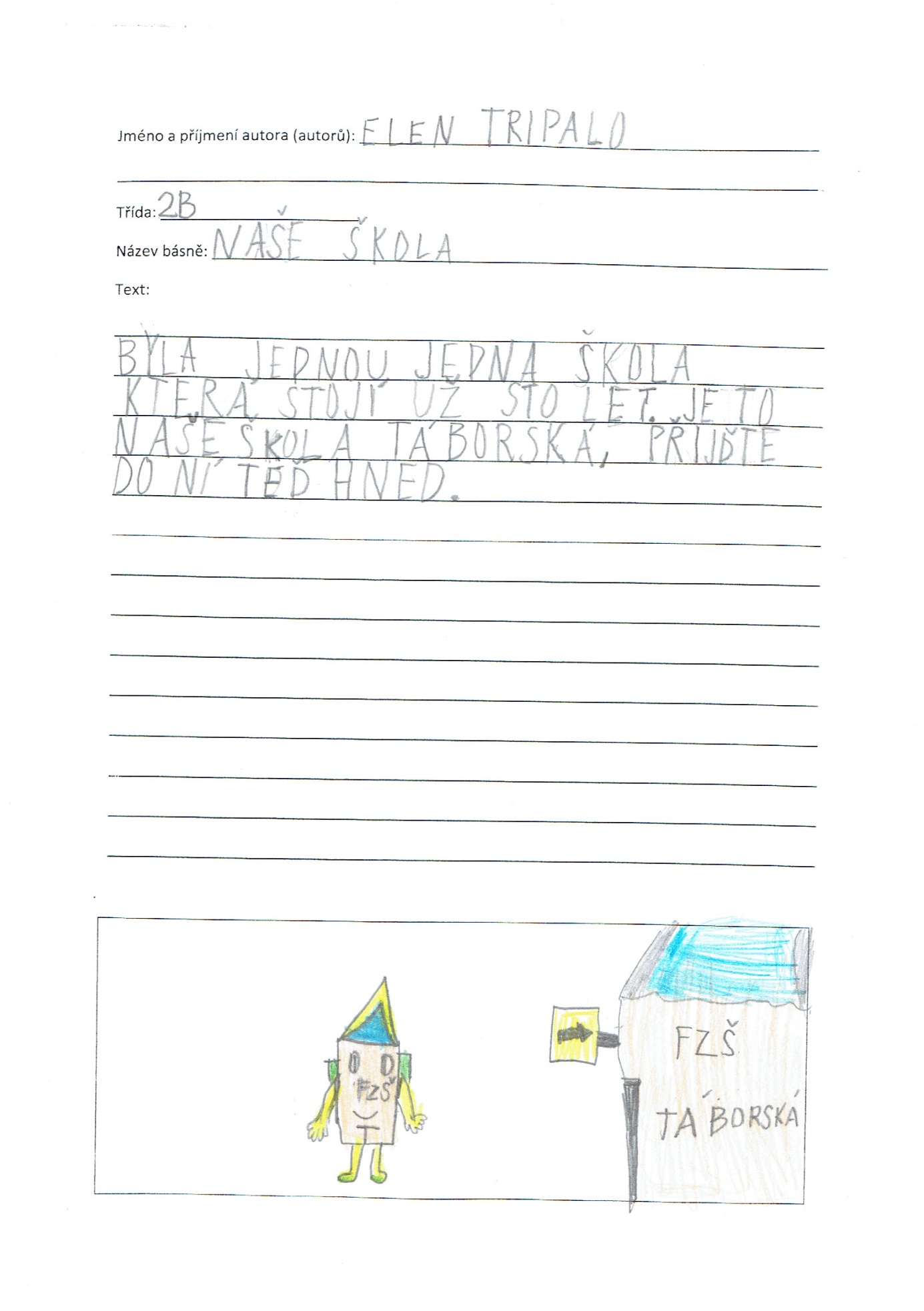 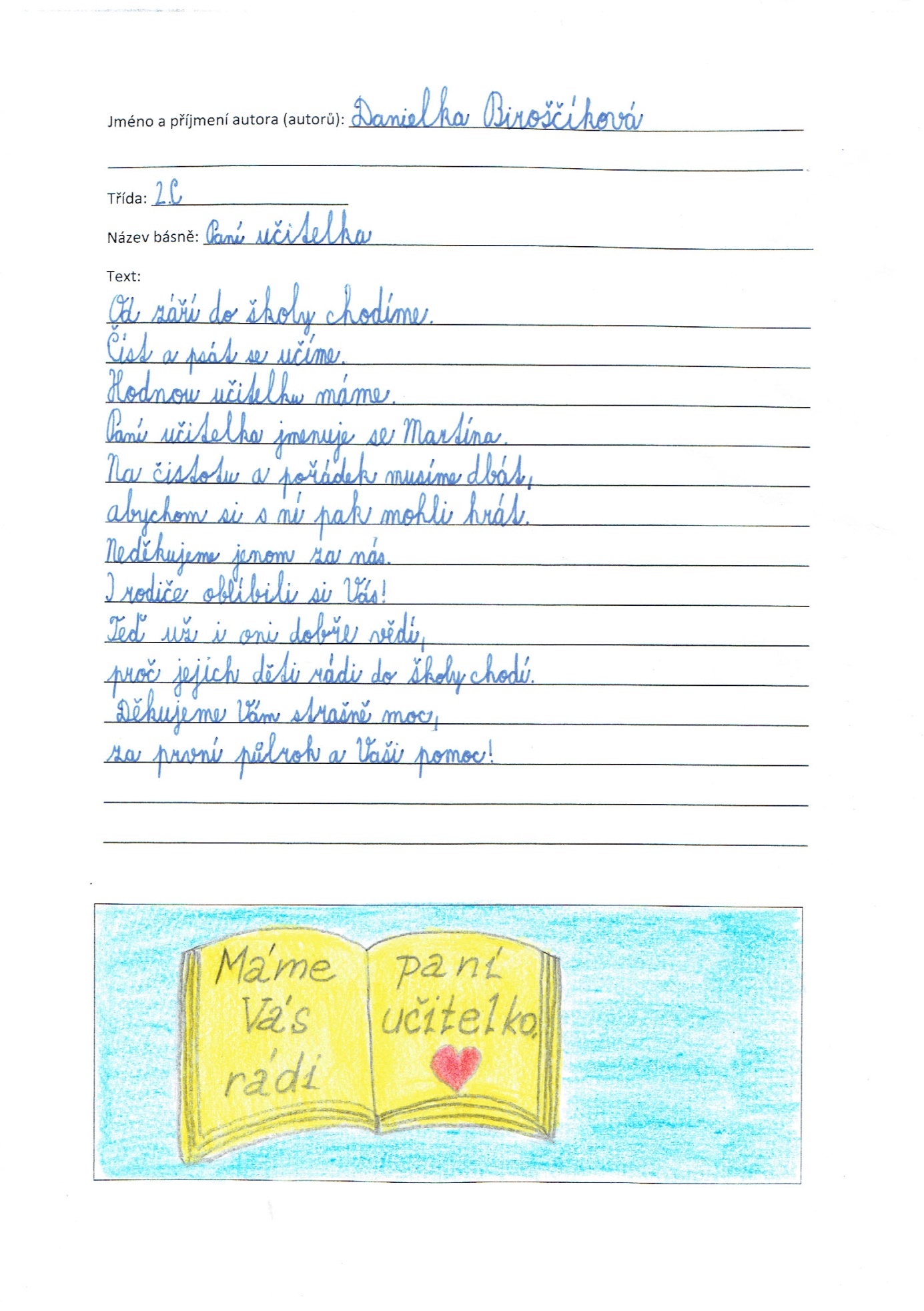 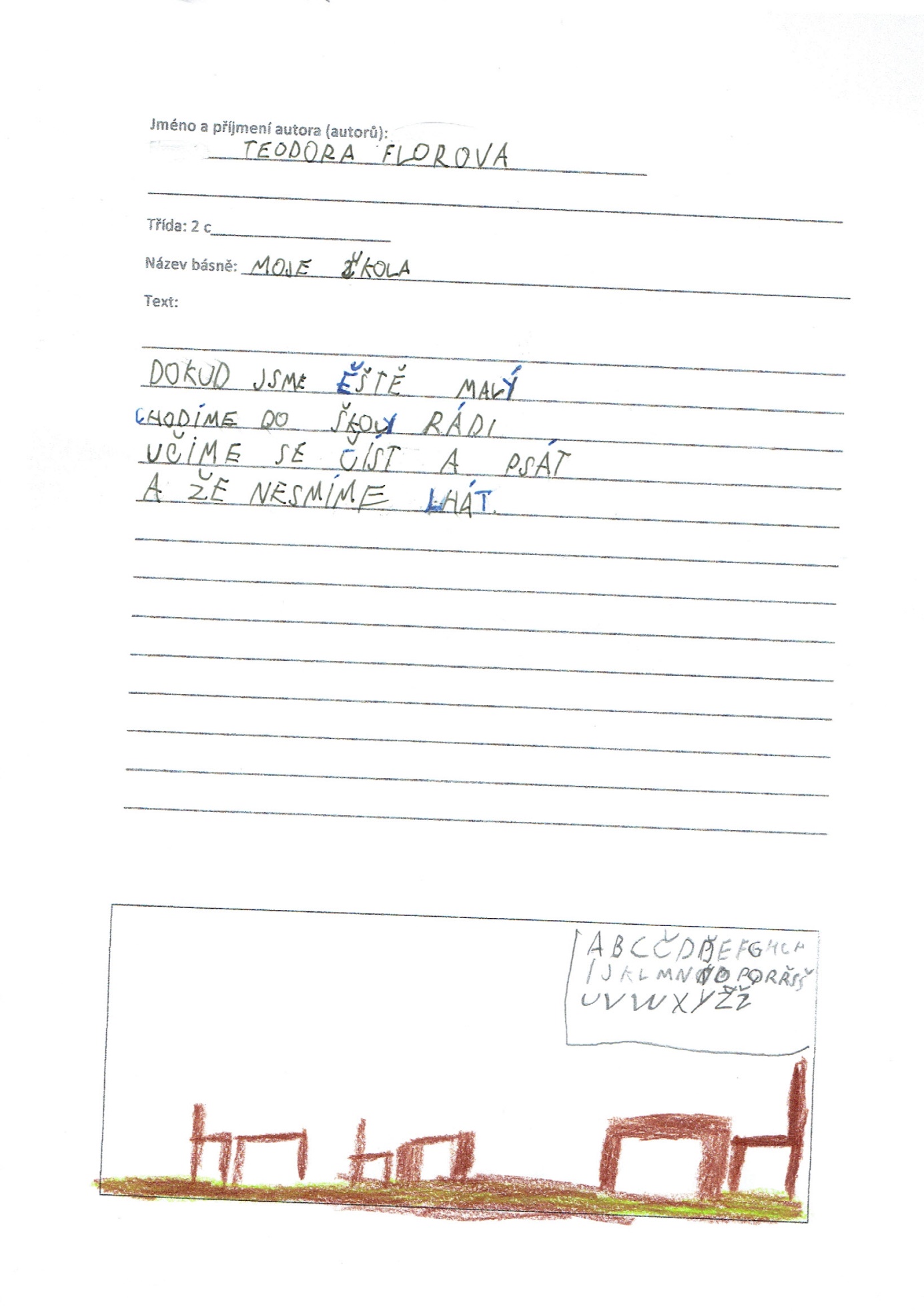 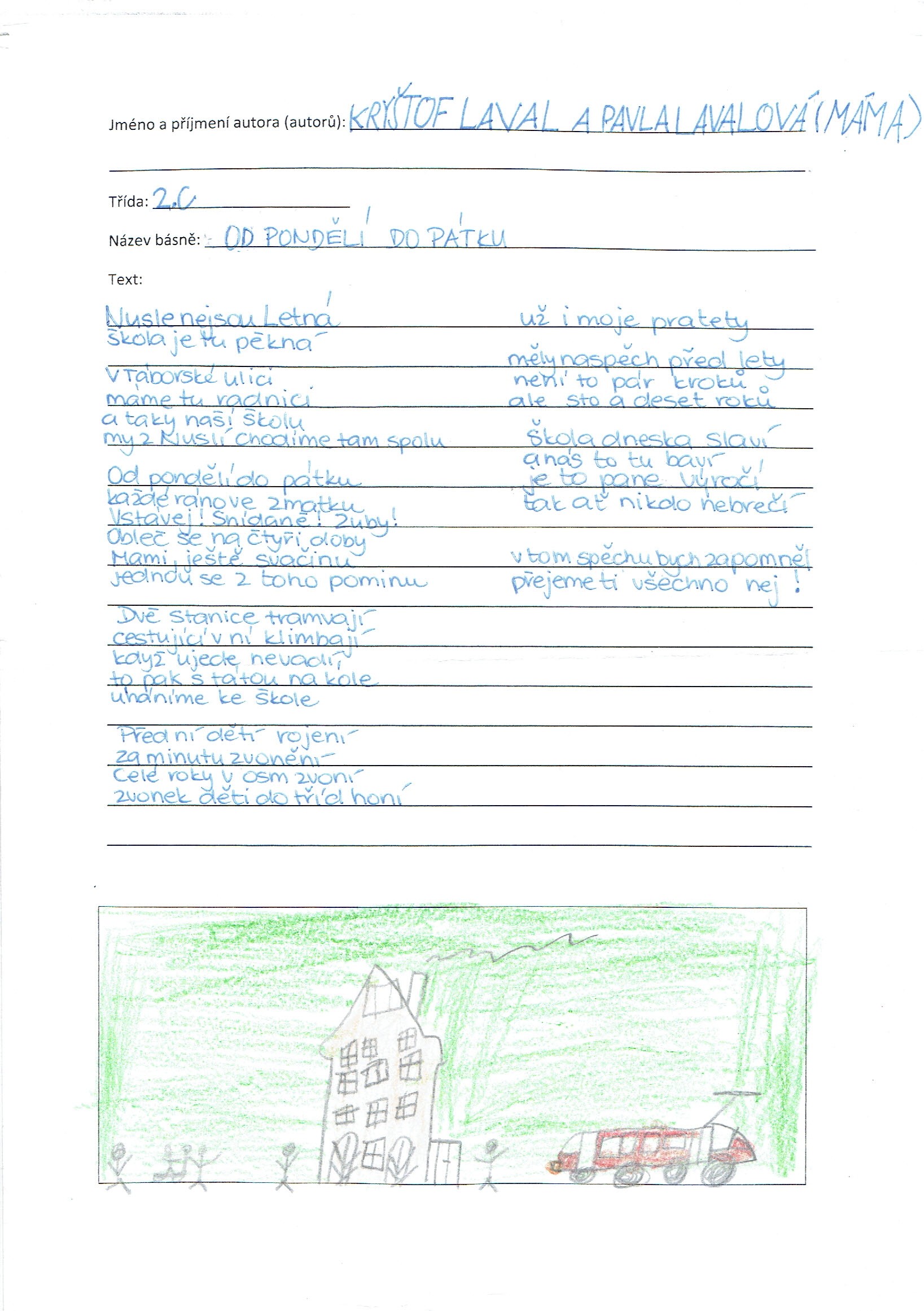 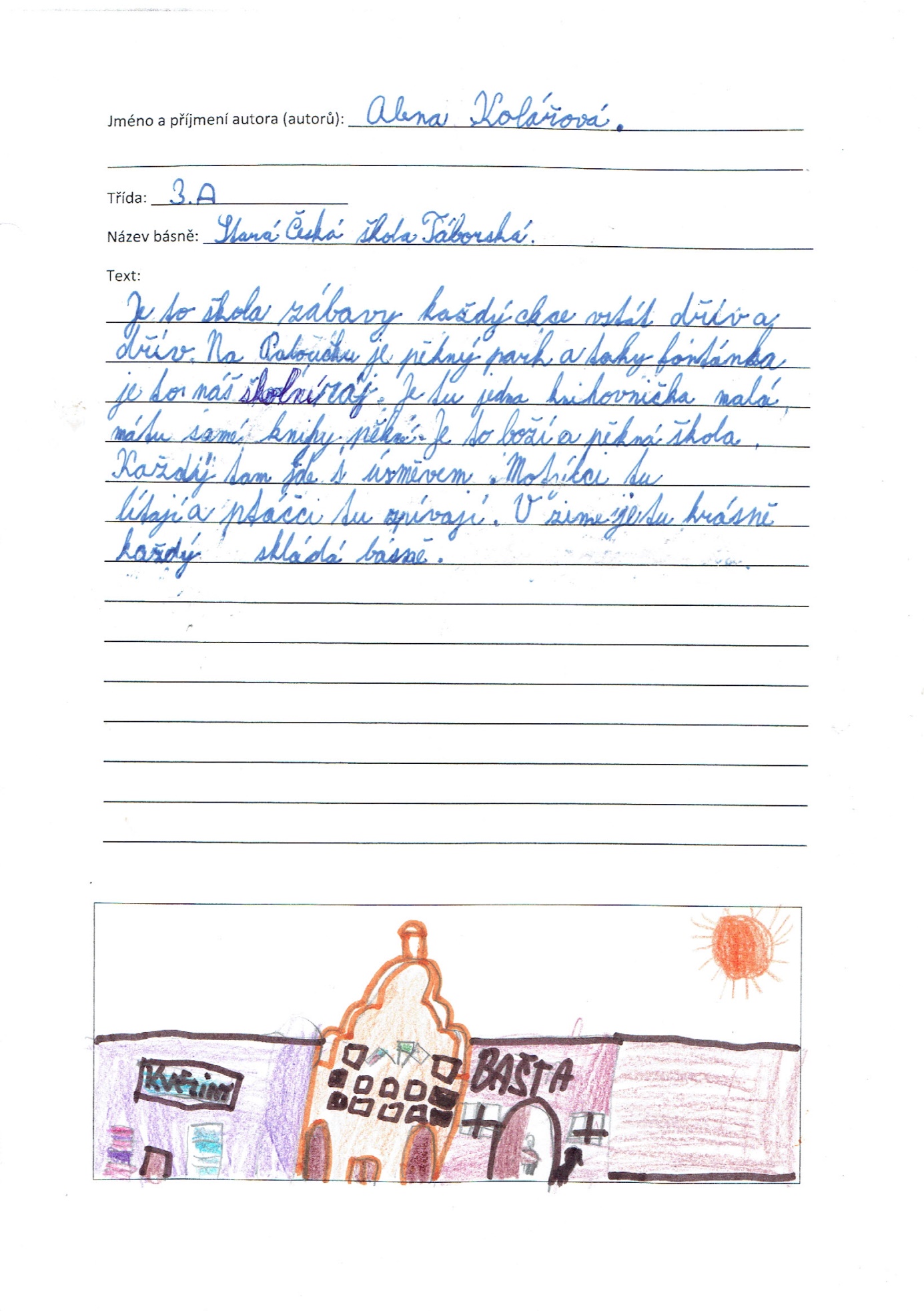 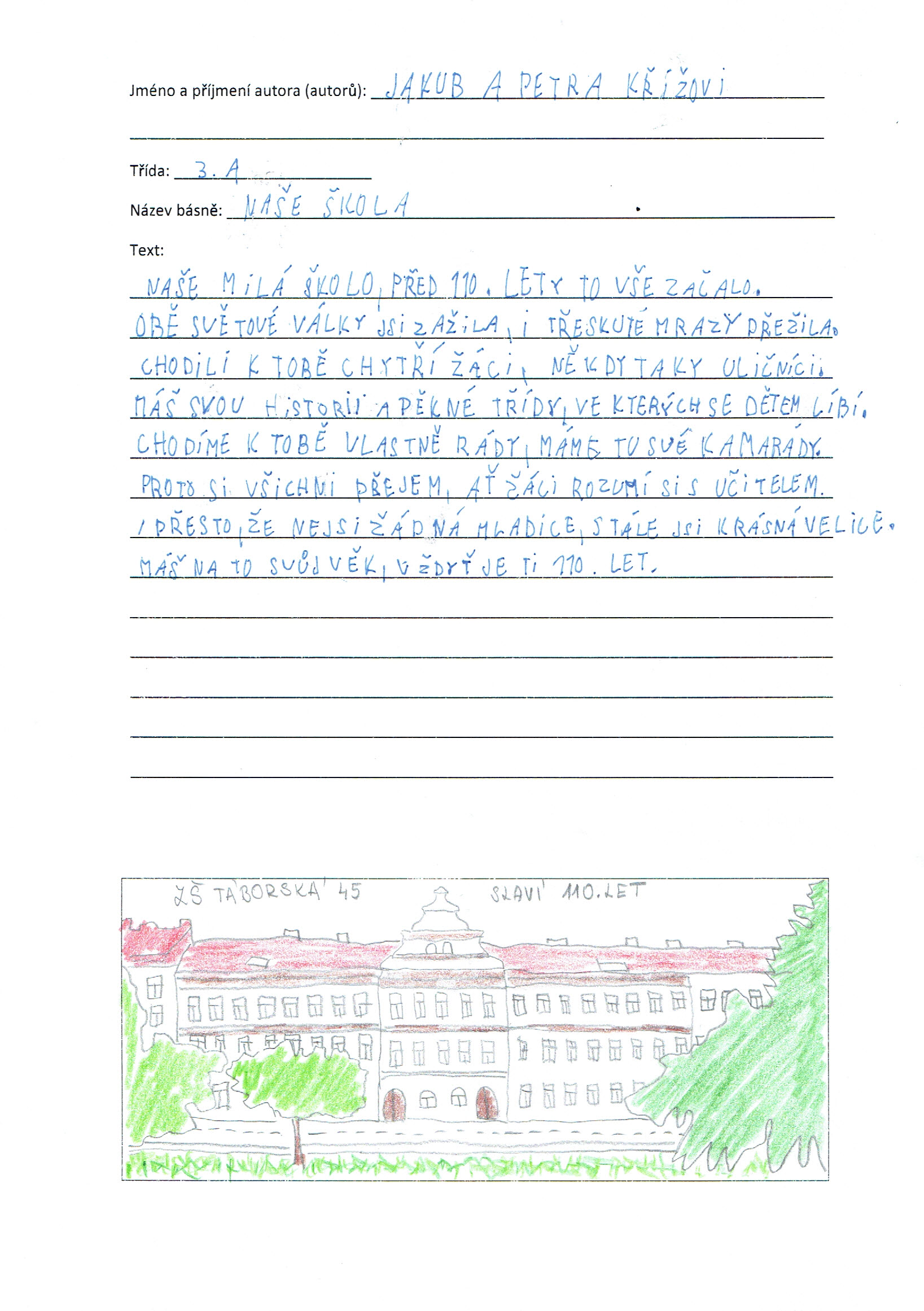 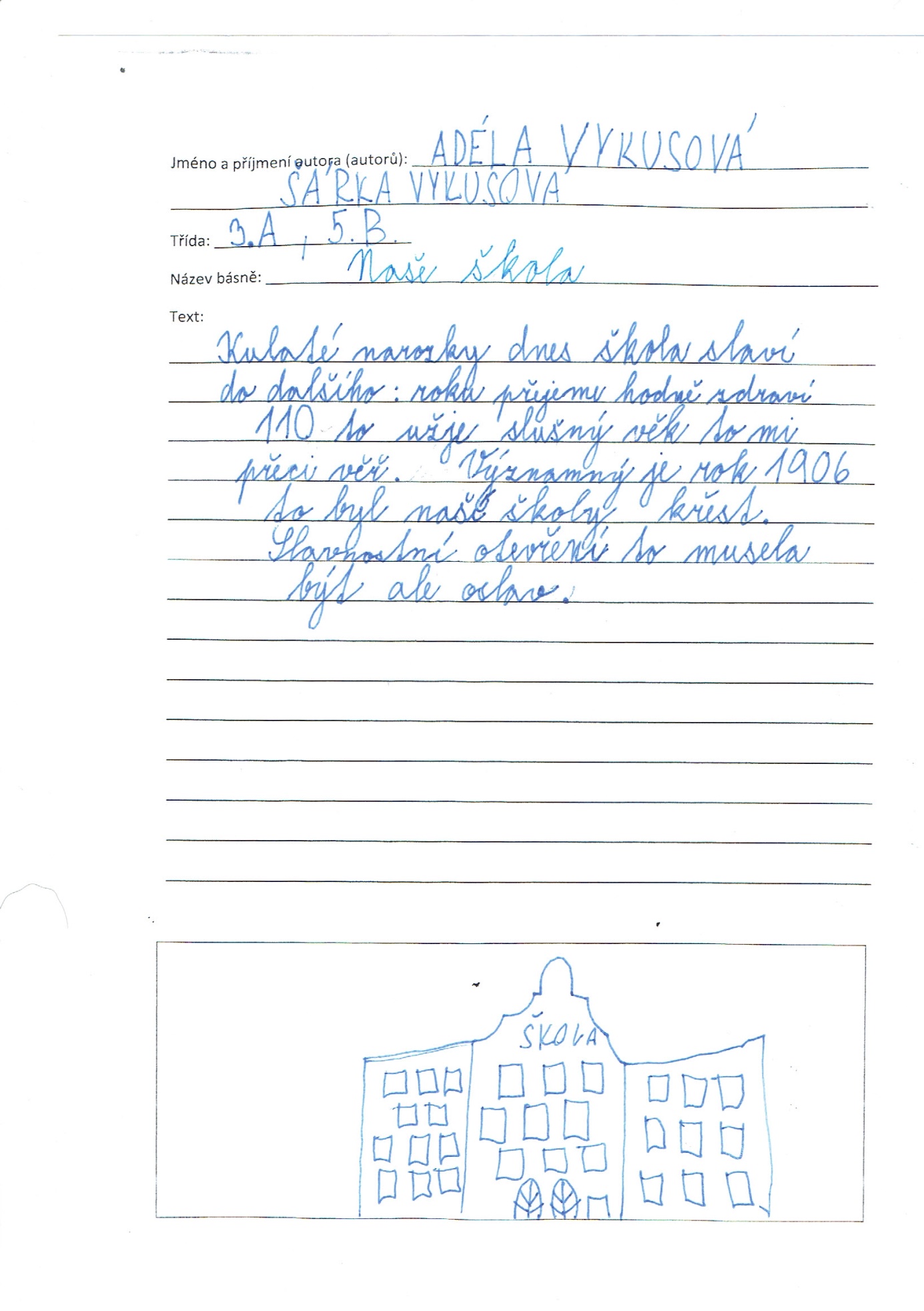 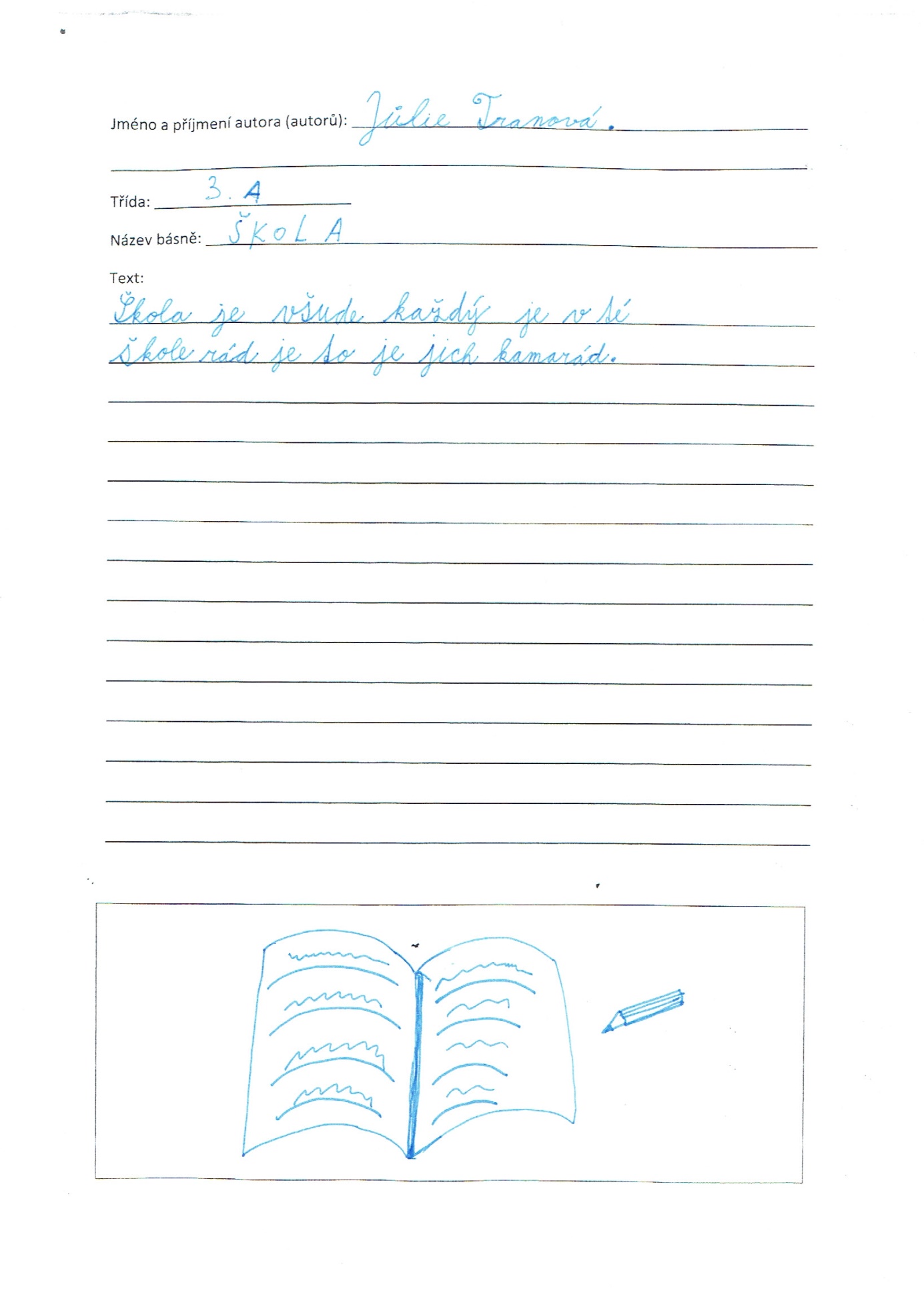 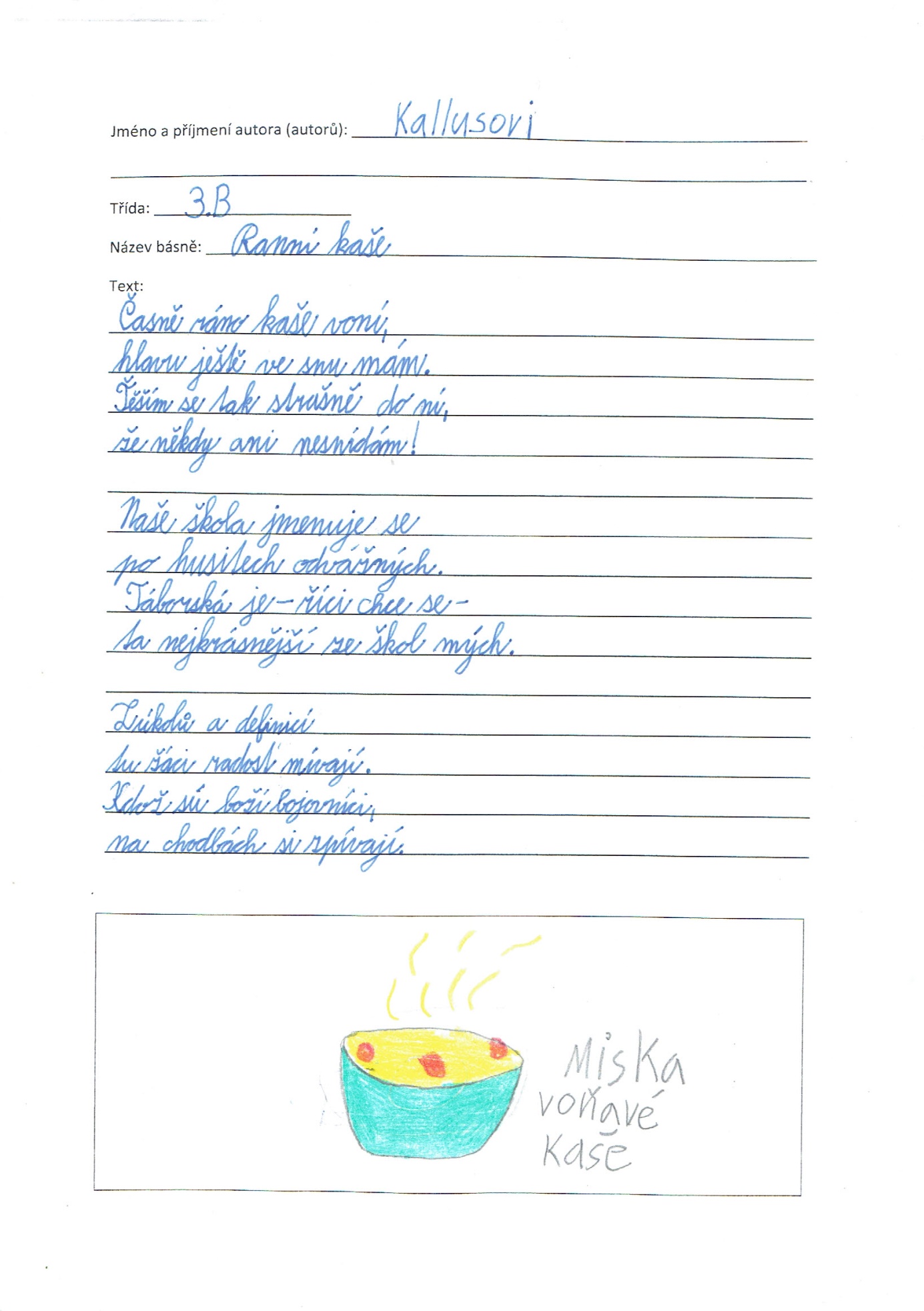 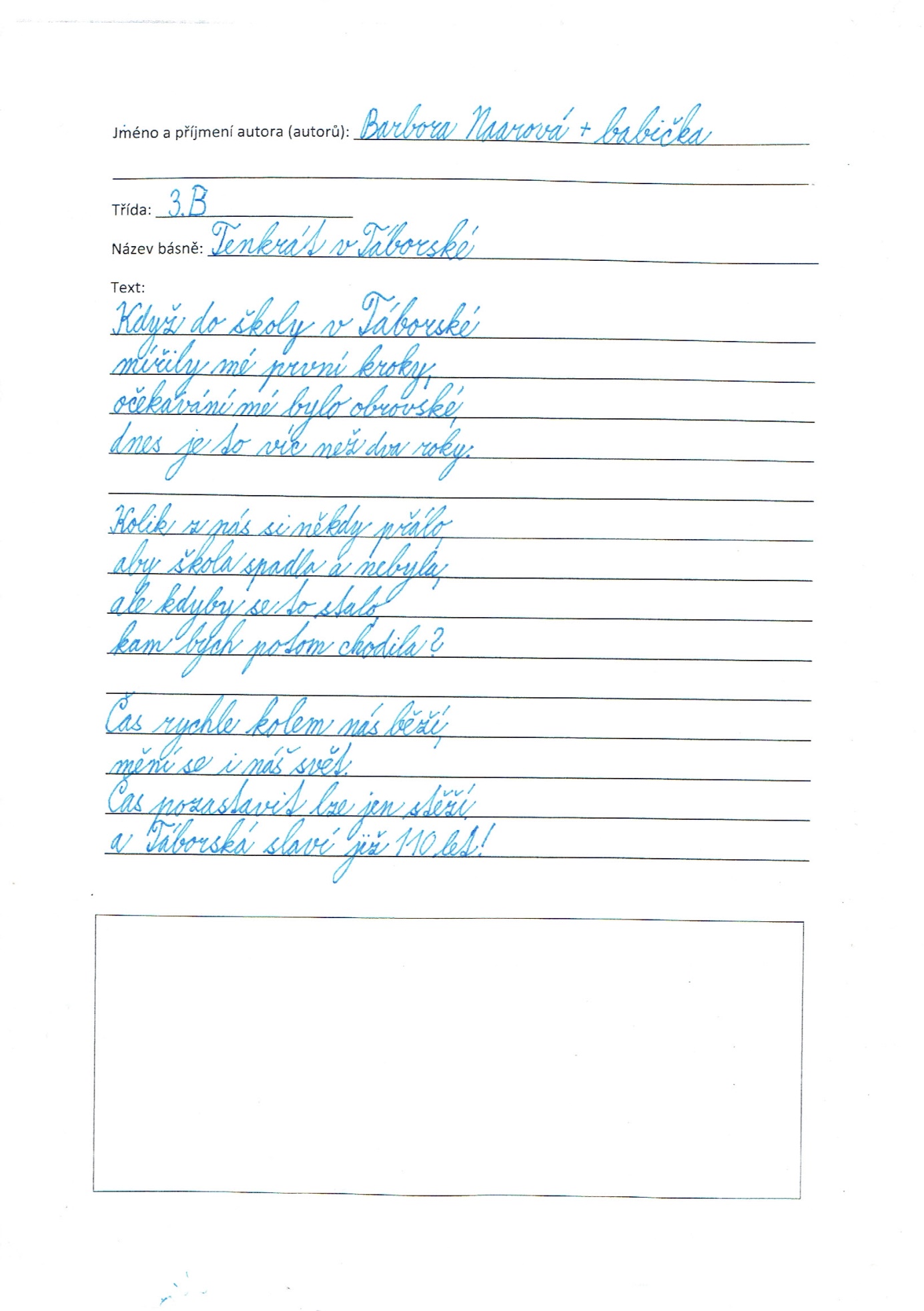 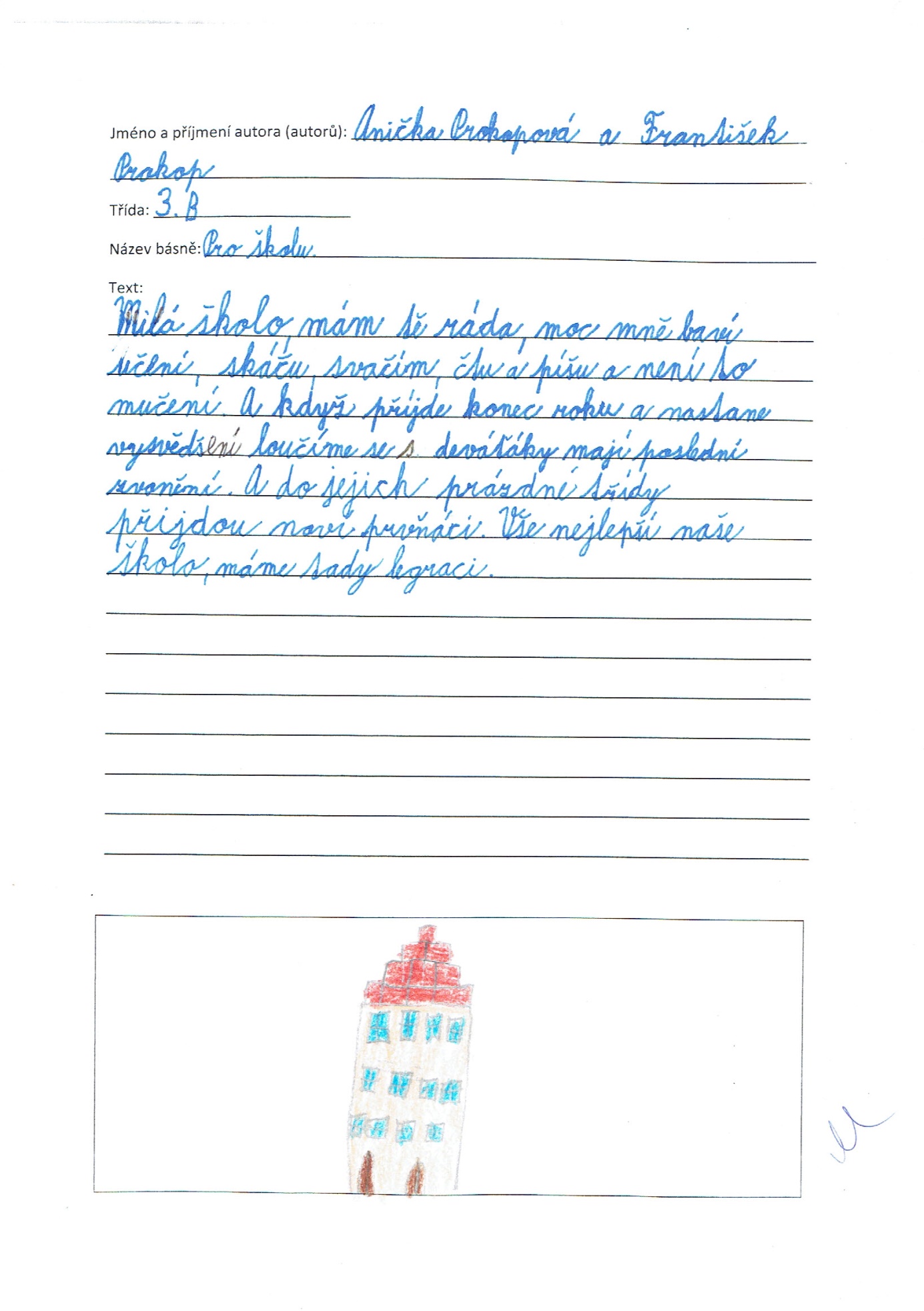 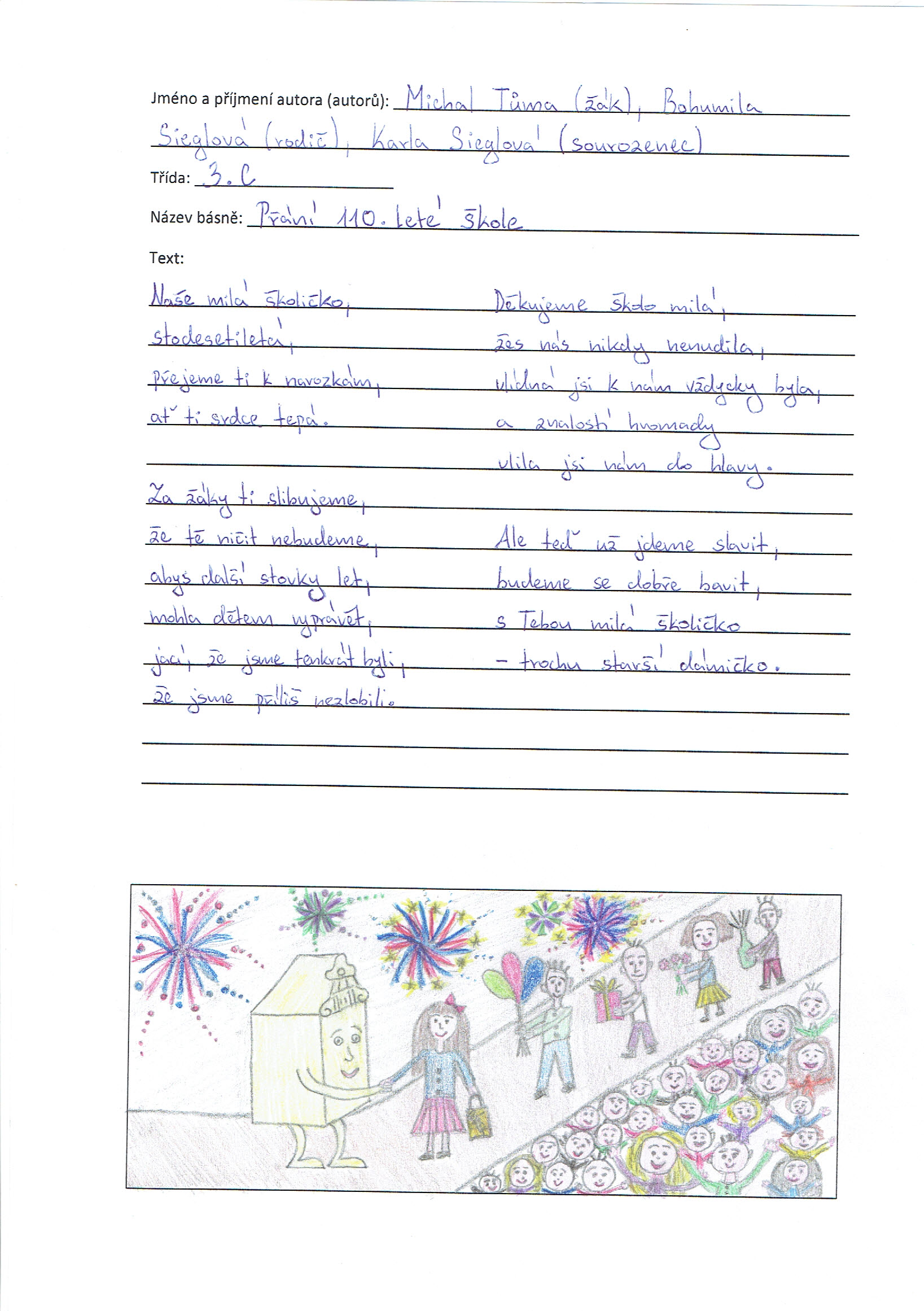 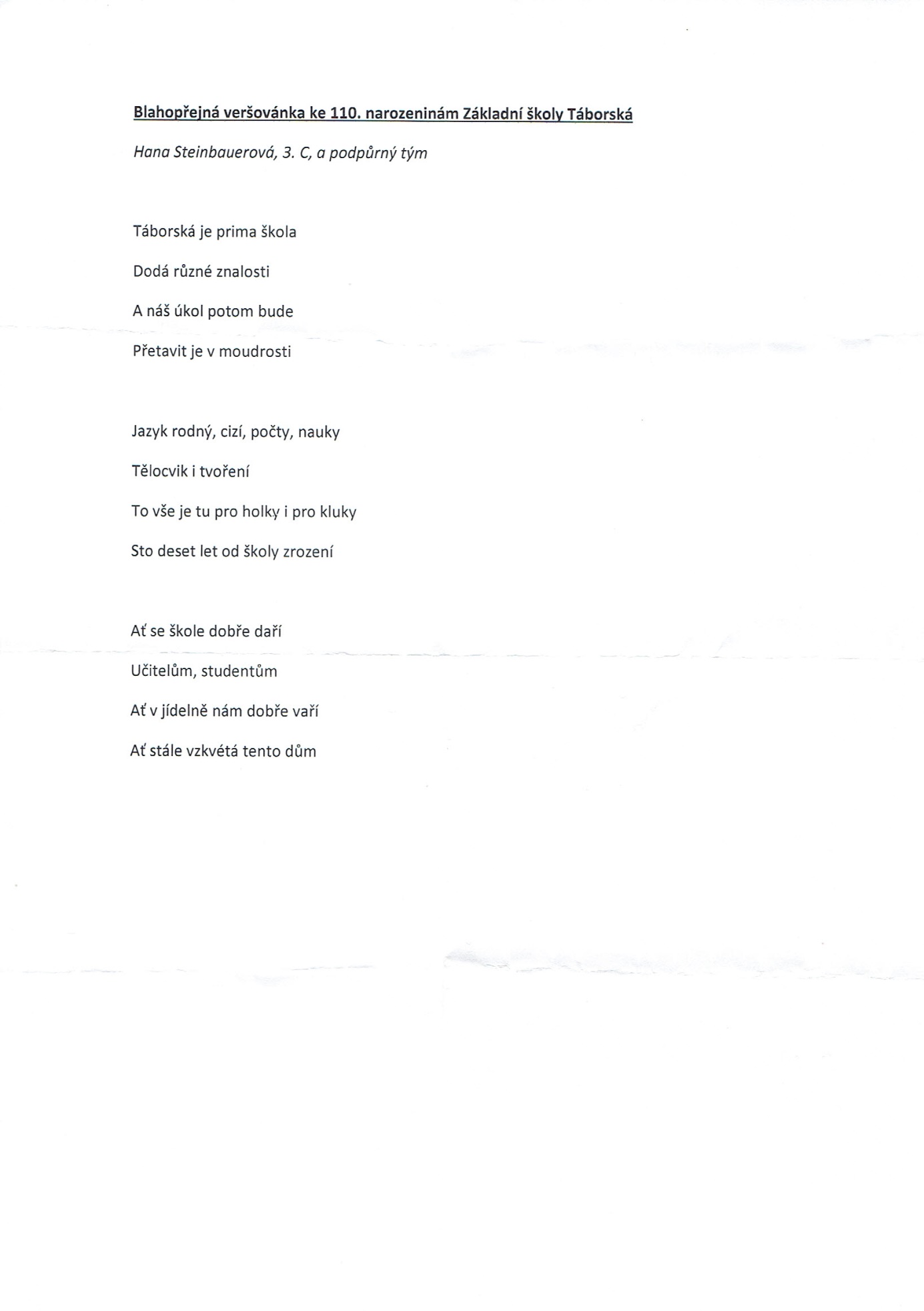 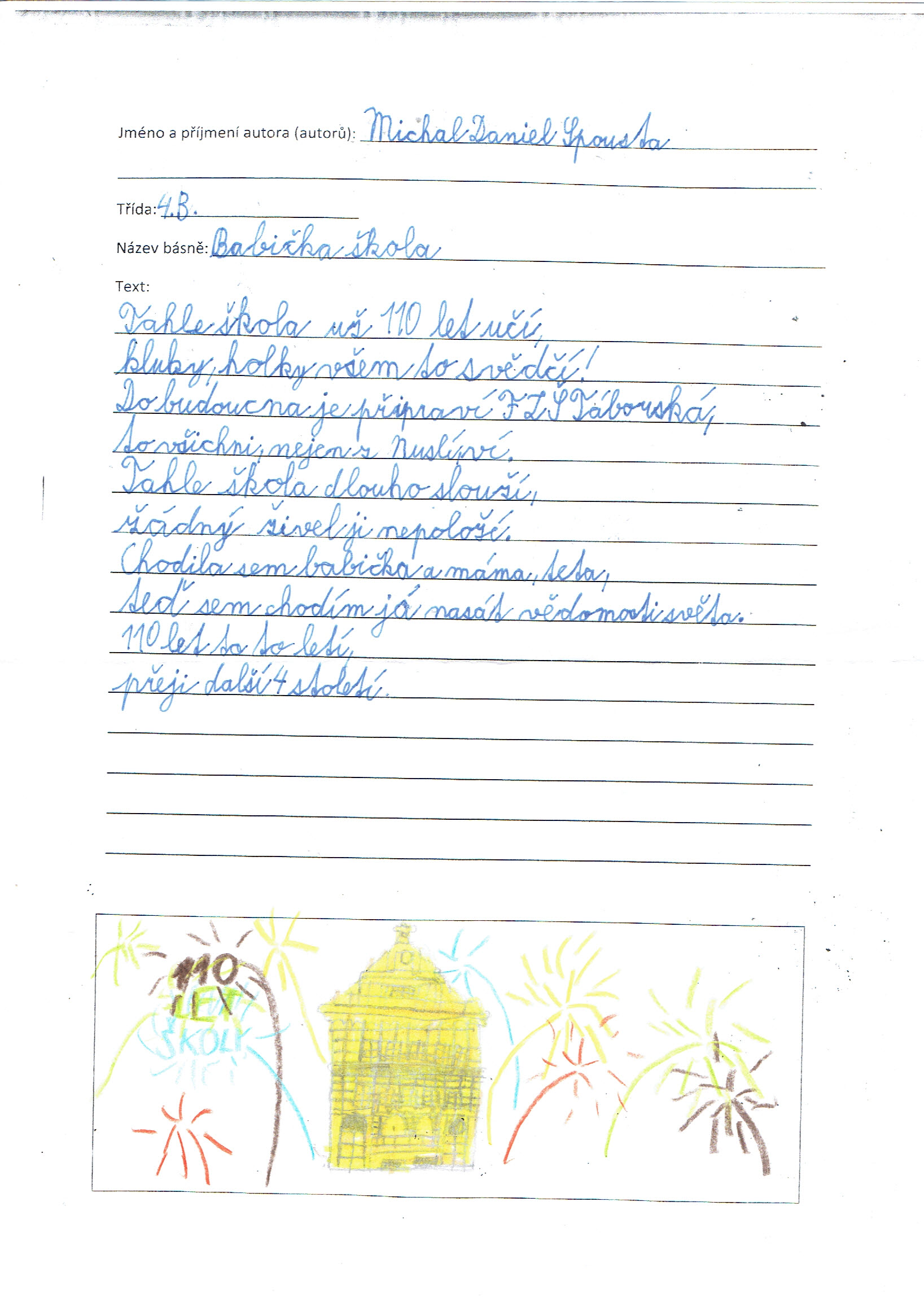 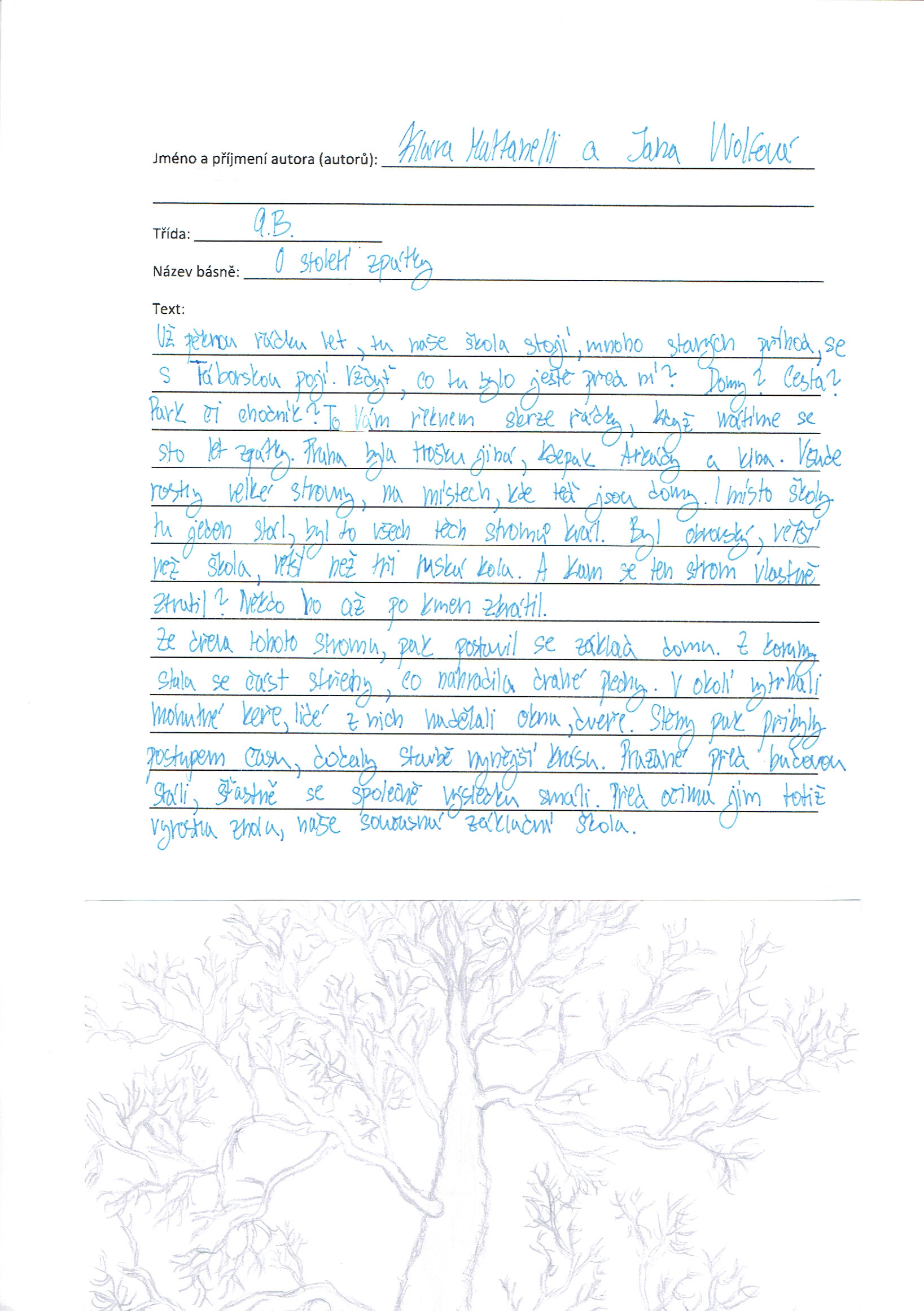 